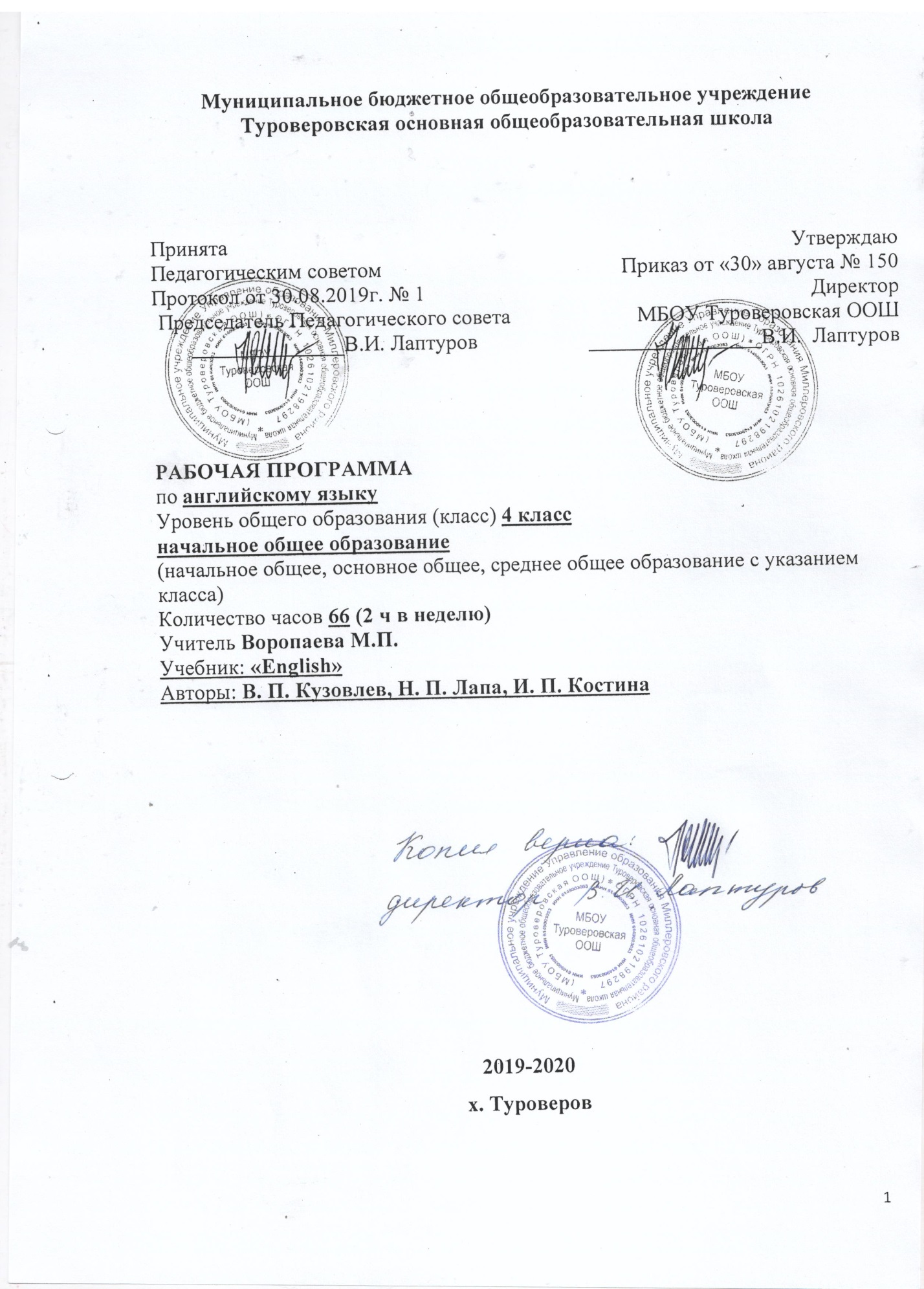 1.Пояснительная записка.Рабочая программа по английскому языку разработана на основе Федерального государственного образовательного стандарта начального общего образования, Концепции духовно-нравственного развития и воспитания личности гражданина России, Программы Министерства образования РФ: Начальное общее образование, авторской программы В.П. Кузовлева. УЧЕБНИК: Автор :  Кузовлев В.П.«Английский язык» для 4 класса издательства «Просвещение» 2015 год, утвержденной МО РФ в соответствии с требованиями Федерального компонента государственного стандарта начального образования.Федеральный базисный учебный план для образовательных учреждений Российской Федерации отводит 70 часов для обязательного изучения иностранного языка в 4 классе по 2 часа в неделю. На основании календарного учебного графика МБОУ Туроверовская ООШ программа будет усвоена за 66 часов  путем уплотнения материала по теме : « Что ты собираешься делать на каникулах?» на 2 часа и по теме : « Своя игра » на 2 часа в связи с тем, что 4 урока совпали с праздничными днями ( 27.02, 9.03, 4.05, 11.05 ).2.Метапредметные результаты освоения предмета английский языкМетапредметные  результаты в данном курсе достигаются главным образом благодаря развивающему аспекту иноязычного образования.У младших школьников будут развиты:1.	Положительное отношение к предмету и мотивация к дальнейшему овладению ИЯ:элементарное представление оИЯ как средстве познания мира и других культур;первоначальный опыт межкультурного общения;познавательный интерес и личностный смысл изучения ИЯ. У обучающихся будет возможность развивать:способность принимать и сохранять цели и задачи учебной деятельности, поиск средств её осуществления.2.	Языковые и речемыслительные способности, психические функции и процессы:•	языковые способностислуховая дифференциация (фонематический и интонационный слух);зрительная дифференциация (транскрипционных знаков, букв, буквосочетаний, отдельных слов, грамматических конструкций и т. п.);имитация (речевой единицы на уровне слова, фразы);догадка (на основе словообразования, аналогии с родным языком, контекста, иллюстративной наглядности и др.);выявление языковых закономерностей (выведение правил);•	способности к решению речемыслительных задачсоотнесение/сопоставление (языковых единиц, их форм и значений);осознание и объяснение (правил, памяток и т. д.);построение высказывания в соответствии с коммуникативными задачами (с опорами и без использования опор);трансформация (языковых единиц на уровне словосочетания, фразы);психические процессы и функциивосприятие (расширение единицы зрительного и слухового восприятия);внимание (повышение устойчивости, развитие способности к распределению и переключению, увеличение объёма).У обучающихся будет возможность развить:•	языковые способностивыявление главного (основной идеи, главного предложения в абзаце, в тексте);логическое изложение (содержания прочитанного и письменно зафиксированного высказывания, короткого текста) •	способности к решению речемыслительных задачформулирование выводов (из прочитанного, услышанного);иллюстрирование (приведение примеров);антиципация (структурная и содержательная);выстраивание логической/хронологической последовательности (порядка, очерёдности);оценка/самооценка (высказываний, действий и т. д.);•	психические процессы и функциитакие качества ума, как любознательность, логичность, доказательность, критичность, самостоятельность;память (расширение объёма оперативной слуховой и зрительной памяти);—	творческое воображение.3. Специальные учебные умения и универсальные учебные действия:•	специальные учебные уменияработать над звуками, интонацией, каллиграфией, орфографией, правилами чтения, транскрипцией, лексикой, грамматическими явлениями английского языка;работать со справочным материалом: англо-русским и русско-английским словарями, грамматическим и лингвострановедческим справочниками;пользоваться различными опорами: грамматическими схемами,оценивать свои умения в различных видах речевой деятельности. Обучающийся получит возможность научиться:—	рационально организовывать свою работу в классе и дома(выполнять различные типы упражнений и т. п.);—	пользоваться электронным приложением; • универсальные учебные действияработать с информацией (текстом/аудиотекстом): извлекать нужную информацию, читать с полным пониманием содержания, понимать последовательность описываемых событий, делать выписки из текста, пользоваться языковой догадкой, сокращать, расширять устную и письменную информацию, заполнять таблицы;сотрудничать со сверстниками, работать в паре/группе, а также работать самостоятельно;выполнять задания в различных тестовых форматах.Обучающийся получит возможность научиться:-	работать с информацией (текстом/аудиотекстом): прогнозировать содержание текста по заголовкам, рисункам к тексту, определять главное предложение в абзаце, отличать главную информацию от второстепенной;вести диалог, учитывая позицию собеседника;планировать и осуществлять проектную деятельность;работать в материальной и информационной среде начального общего образования (в том числе пользоваться средствами информационных и коммуникационных технологий);контролировать и оценивать учебные действия в соответствии с поставленной задачей;читать тексты различных стилей и жанров в соответствии с целями и задачами;-	осознанно строить речевое высказывание в соответствии с коммуникативными задачами;-	осуществлять логические действия: сравнение, анализ, синтез, обобщение, классификация по родовидовым признакам, установление аналогий и причинно-следственных связей, построение рассуждений.3.Содержание учебного предмета английский языкПредметное содержание речиПредметное содержание речи реализуется в воспитательном, развивающем, познавательном (социокультурном) и учебном аспектах иноязычной культуры.Я и моя семья. Члены семьи, их имена, возраст, профессии, черты характера.Обязанности членов семьи и их взаимоотношения. Любимые занятия членов семьи. Семейные праздники и традиции. Подарки. Совместное времяпрепровождение. Отдых с семьей. Работа по дому и в саду. Покупки. Любимая еда. Мой день. Распорядок дня. Занятия в будни и выходные дни.Мой дом. Дом/квартира: комнаты и предметы мебели и интерьера. Моя комната.Я и мои друзья. Знакомство.Приветствие, прощание. Мои друзья: черты характера, внешность, одежда, что умеют делать, совместные игры, любимые занятия. Письмо зарубежному другу.Мир моих увлечений. Любимые игры и занятия. Игрушки, песни, книги. Зимние и летние виды спорта, занятия различными видами спорта.Моя школа. Классная комната. Школьные принадлежности. Учебные предметы. Распорядок дня в школе. Занятия детей на уроке и на перемене. Школьные ярмарки. Каникулы. Занятия детей на каникулах. Летний лагерь.Мир вокруг меня. Домашние питомцы и уход за ними. Любимые животные. Животные в цирке, на ферме и в зоопарке.Погода. Времена года. Путешествия. Любимое время года. Погода: занятия в различную погоду. Семейные путешествия. Виды транспорта.Страна/страны изучаемого языка и родная страна. Названия континентов, стран и городов. Достопримечательности. Столицы. Национальные праздники и традиции. Мой город/деревня: общественные места, места отдыха. Литературные произведения, анимационные фильмы и телевизионные передачи. Сказочные персонажи, герои детских стихов, сказок и рассказов, герои этнических легенд, черты характера, что умеют делать, любимые занятия.Некоторые формы речевого и неречевого этикета стран изучаемого языка (в школе, на улице, во время совместного времяпрепровождения).Содержание воспитательного аспектаЦенностные ориентирыЦенностные ориентиры составляют содержание, главным образом, воспитательного аспекта. В предлагаемом курсе воспитание связано с культурой и понимается как процесс обогащения и совершенствования духовного мира учащегося через познание и понимание новой культуры. Факты культуры становятся для учащегося ценностью, т.е. приобретают социальное, человеческое и культурное значение, становятся ориентирами деятельности и поведения, связываются с познавательными и волевыми аспектами его индивидуальности, определяют его мотивацию, его мировоззрение и нравственные убеждения, становятся основой формирования его личности, развития его творческих сил и способностей.Основные направления и ценностные основы воспитания и социализации учащихся начальной школы.Воспитание гражданственности, патриотизма, уважения к правам, свободам и обязанностям человека.Воспитание нравственных чувств и этического сознания.Воспитание трудолюбия, творческого отношения к учению, труду, жизни.Формирование ценностного отношения к здоровью и здоровому образу жизни.Воспитание ценностного отношения к природе, окружающей среде (экологическое воспитание).Воспитание ценностного отношения к прекрасному, формирование представлений об эстетических идеалах и ценностях (эстетическое воспитание).Воспитание уважения к культуре народов англоязычных стран. Содержание учебного аспектаУчебный аспект направлен на достижение предметных результатов общего начального образования. Содержание учебного аспекта составляют коммуникативные умения по видам речевой деятельности и языковые средства и навыки пользования ими.Коммуникативные умения по видам речевой деятельностиГоворение.Обучение диалогической формеречи направлено на развитие у учащихся умения вести диалог этикетного характера, диалог-расспрос, диалог-обмен мнениями, диалог-побуждение к действию и овладение для этого различными речевыми функциями; а обучение монологической форме речи – на развитие умения использовать основные коммуникативные типы речи: описание, сообщение, рассказ, характеристика, выражение отношения. Монологической и диалогической формам речи учащиеся обучаются с помощью высказываний по образцам. В аудированииучащиеся учатся воспринимать и понимать на слух речь учителя, одноклассников. Ученики также учатся понимать на слух содержание разных типов текстов, соответствующих возрасту и интересам учащихся, начитанных носителями языка с разными стратегиями: полное понимание услышанного, понимание основного содержания услышанного; выбор и понимание необходимой информации из аудиотекстов. В чтении учащиеся овладеют техникой чтения, учатся читать разного типа тексты с целью понимания основного содержания, с целью извлечения конкретной информации и с целью полного понимания содержания. Развитие умения читать осуществляется на специальных уроках “ReadingLessons”, разработанных в Книге для чтения. Вписьмеучащиеся овладеваюткаллиграфией и орфографией, используют письмо как средство овладения другими видами речевой деятельности; овладевают основами письменной речи (написание с опорой на образец поздравления с праздником, короткого личного письма). Выполняя занимательные развивающие задания в «Прописях» , учащиеся не только учатся правильно писать буквы английского алфавита, но также становятся участниками забавных историй, знакомятся со сказочными героями детской англоязычной литературы.Языковые средства и навыки пользования ими.Графика, каллиграфия, орфография. Буквы английского алфавита. Основные буквосочетания. Звукобуквенные соответствия. Знаки транскрипции. Апостроф. Основные правила каллиграфии. Основные правила орфографии. Фонетическая сторона речи. Различение на слух звуков английского языка. Соблюдение норм произношения звуков английского языка: соблюдение долготы и краткости гласных, отсутствие оглушения звонких согласных в конце слов, отсутствие смягчения согласных перед гласными, различение и использование связующего “r” (thereis/thereare). Словесное  ударение. Деление предложений на смысловые группы. Логическое и фразовое ударение. Ритмико-интонационное оформление основных коммуникативных типов предложений: повествовательного (утвердительного и отрицательного), вопросительного (общий и специальный вопрос), побудительного, восклицательного, а также предложений с однородными членами (интонация перечисления).Лексическая сторона речиЛексические навыки формируются как на базе материала, усвоенного во 2 и 3 классах, так и нового. Лексический запас составляет 279 лексических единиц, предназначенные для рецептивного и продуктивного овладения и обслуживающие ситуации общения в пределах тематики 4 класса.В общий объем лексического материала, подлежащего усвоению, входят:отдельные лексические единицы, обслуживающие ситуации общения в пределах предметного содержания речи;устойчивыесловосочетания(to go shopping, to go to bed, to be scared of, etc.);интернациональная лексика (film, festival, etc.);многозначные слова (aletter – буква; письмо; tolearn – учить; узнавать);фразовыеглаголы(to get up, to turn off, to look for, etc.);оценочнаялексика(Fantastic!, etc.);лексикаклассногообихода (Act out the dialogue., Let’s sing., etc.);речевыефункции: Asking and telling (the) time (What’s the time? What time is it? It’s … o’clock. It’s a quarter to … It’s half past …), Asking for information (Did you…? When did you…? Have you …? Will you…? When …? What …? How …?), Expressing surprise (Really?), Expressing good wishes (Good luck! Have a nice time! Have fun!), Thanking (Thank you very much. Thanks a lot. Thank you anyway.)и т.д.Учащиеся знакомятся с основными способами словообразования:аффиксацией: суффиксы существительных –er (asinger, areporter), -or (anactor), -ion (celebration), -ing (reading); образования прилагательных в сравнительной степени –er (larger), прилагательных в превосходной степени –est (thebiggest); порядковых числительных –th (sixth); приставки глаголов re- (topaint – torepaint), прилагательныхun- (usual - unusual);словосложением(N+N – class +room=classroom; Adv+N -  down+stairs=downstairs);конверсией(to work – work, to phone – a phone, to tidy – tidy (room))Распределение грамматических явлений по классамГрамматические навыки формируются как на базе материала, усвоенного во 2 и 3 классах, так и нового. 1. Имя существительное-особенности правописания существительных во множественном числе (shelf-shelves);-особые случаи образования множественного числа (sheep-sheep);2. Артикль-основные правила использования артиклей (a/an, the) с именами существительными;3. Имя прилагательное-положительная, сравнительная и превосходная степени сравнения имен прилагательных (large-larger-largest, interesting-moreinteresting- mostinteresting);-образование сравнительной и превосходной степеней сравнения прилагательных не по правилам (good – better – best,bad – worse – worst);4. Имя числительноепорядковые числительные от 1 до 30.-использование числительных в датах.5. Глаголпонятие причастия настоящего и прошедшего времени;видо-временная форма PresentPerfect(Ihaveseenthisfilm) в утвердительных, отрицательных и вопросительных предложениях; видо-временная форма PresentProgressive в утвердительных, отрицательных и вопросительных предложениях; -          tobegoingto для выражения действия в будущем;глагольные конструкции (Iliketo…);6. Предлог-предлогинаправления (into, across, around, up, down, out of, off);7. Простое предложение- безличные предложения (Itisfiveo’clock.).- повелительные предложения (утвердительные повелительные предложения  (Becareful!), отрицательные повелительные предложения (Don’tworry!)8. Сложное предложение-сложноподчиненные предложения с союзом because9. Основные правила пунктуации. Точка. Запятая. Восклицательный знак. Вопросительный знак.4.Календарно-тематическое планирование по английскому языку для 4 класса на 2019 – 2020г.5. Критерии и нормы оценки обучающихся 4 класса.АудированиеОтметка «5» ставится в том случае, если коммуникативная задача решена и при этом обучающиеся полностью поняли содержание иноязычной речи, соответствующей программным требованиям для каждого класса.Отметка «4» ставится в том случае, если коммуникативная задача решена и при этом обучающиеся полностью поняли содержание иноязычной речи, соответствующей программным требованиям для каждого класса, за исключением отдельных подробностей, не влияющих на понимание содержания услышанного в целом.Отметка «3» ставится в том случае, если коммуникативная задача решена и при этом обучающиеся полностью поняли только основной смысл иноязычной речи, соответствующей программным требованиям для каждого класса.Отметка «2» ставится в том случае, если обучающиеся не поняли смысла иноязычной речи, соответствующей программным требованиям для каждого класса.ГоворениеОтметка «5» ставится в том случае, если общение осуществилось, высказывания обучающихся соответствовали поставленной коммуникативной, задаче и при этом их устная речь полностью соответствовала нормам иностранного языка в пределах программных требований для данного класса.Отметка «4» ставится в том случае, если общение осуществилось, высказывания обучающихся соответствовали поставленной коммуникативной задаче и при этом обучающиеся выразили свои мысли на иностранном языке с незначительными отклонениями от языковых норм, а в остальном их устная речь соответствовала нормам иностранного языка в пределах программных требований для данного класса.Отметка «3» ставится в том случае, если общение осуществилось, высказывания обучающихся соответствовали поставленной коммуникативной задаче и при этом обучающиеся выразили свои мысли на иностранном языке с отклонениями от языковых норм, не мешающими, однако, понять содержание сказанного.Отметка «2» ставится в том случае, если общение не осуществилось или высказывания обучающихся не соответствовали поставленной коммуникативной задаче, обучающиеся слабо усвоили пройденный материал и выразили свои мысли на иностранном языке с такими отклонениями от языковых норм, которые не позволяют понять содержание большей части сказанного.ЧтениеОтметка «5» ставится в том случае, если коммуникативная задача решена и при этом обучающиеся полностью поняли и осмыслили содержание прочитанного иноязычного текста в объёме, предусмотренном заданием, чтение обучающихся соответствовало программным требованиям для данного класса.Отметка «4 ставится в том случае, если коммуникативная задача решена и при этом обучающиеся полностью поняли и осмыслили содержание прочитанного иноязычного текста за исключением деталей и частностей, не влияющих на понимание этого текста, в объёме, предусмотренном заданием, чтение обучающихся   соответствовало   программным требованиям для данного класса.Отметка «3» ставится в том случае, если коммуникативная задача решена и при этом обучающиеся поняли, осмыслили главную идею прочитанного иноязычного текста в объёме, предусмотренном заданием, чтение обучающихся в основном соответствует программным требованиям для данного класса.Отметка «2» ставится в том случае, если коммуникативная задача не решена, обучающиеся не поняли прочитанного иноязычного текста в объёме, предусмотренном заданием, чтение обучающихся соответствовало программным требованиям для данного классаОценивание письменной речи учащихсяОценка «5» Коммуникативная задача решена, соблюдены основные правила оформления текста, очень незначительное количество орфографических и лексико-грамматических погрешностей. Логичное и последовательное изложение материала с делением текста на абзацы. Правильное использование различных средств передачи логической связи между отдельными частями текста. Учащийся показал знание большого запаса лексики и успешно использовал ее с учетом норм иностранного языка. Практически нет ошибок. Соблюдается правильный порядок слов. При использовании более сложных конструкций допустимо небольшое количество ошибок, которые не нарушают понимание текста. Почти нет орфографических ошибок. Соблюдается деление текста на предложения. Имеющиеся неточности не мешают пониманию текста.Оценка «4» Коммуникативная задача решена, но лексико-грамматические погрешности, в том числе выходящих за базовый уровень, препятствуют пониманию. Мысли изложены в основном логично. Допустимы отдельные недостатки при делении текста на абзацы и при использовании средств передачи логической связи между отдельными частями текста или в формате письма. Учащийся использовал достаточный объем лексики, допуская отдельные неточности в употреблении слов или ограниченный запас слов, но эффективно и правильно, с учетом норм иностранного языка. В работе имеется ряд грамматических ошибок, не препятствующих пониманию текста. Допустимо несколько орфографических ошибок, которые не затрудняют понимание текста.Оценка «3» Коммуникативная задача решена, но языковые погрешности, в том числе при применении языковых средств, составляющих базовый уровень, препятствуют пониманию текста. Мысли не всегда изложены логично. Деление текста на абзацы недостаточно последовательно или вообще отсутствует. Ошибки в использовании средств передачи логической связи между отдельными частями текста. Много ошибок в формате письма. Учащийся использовал ограниченный запас слов, не всегда соблюдая нормы иностранного языка. В работе либо часто встречаются грамматические ошибки элементарного уровня, либо ошибки немногочисленны, но так серьезны, что затрудняют понимание текста. Имеются многие ошибки, орфографические и пунктуационные, некоторые из них могут приводить к непониманию текста.Оценка «2» Коммуникативная задача не решена. Отсутствует логика в построении высказывания. Не используются средства передачи логической связи между частями текста. Формат письма не соблюдается. Учащийся не смог правильно использовать свой лексический запас для выражения своих мыслей или не обладает необходимым запасом слов. Грамматические правила не соблюдаются. Правила орфографии и пунктуации не соблюдаются.За письменные работы (контрольные работы, самостоятельные работы, словарные диктанты) оценка вычисляется исходя из процента правильных ответов:2.Творческие письменные работы (письма, разные виды сочинений) оцениваются по пяти критериям:а) Содержание (соблюдение объема работы, соответствие теме, отражены ли все указанные в задании аспекты, стилевое оформление речи соответствует типу задания, аргументация на соответствующем уровне, соблюдение норм вежливости).ПРИ НЕУДОВЛЕТВОРИТЕЛЬНОЙ ОЦЕНКЕ ЗА СОДЕРЖАНИЕ ОСТАЛЬНЫЕ КРИТЕРИИ НЕ ОЦЕНИВАЮТСЯ И РАБОТА ПОЛУЧАЕТ НЕУДОВЛЕТВОРИТЕЛЬНУЮ ОЦЕНКУ;б) Организация работы (логичность высказывания, использование средств логической связи на соответствующем уровне, соблюдение формата высказывания и деление текста на абзацы);в) Лексика (словарный запас соответствует поставленной задаче и требованиям данного года обучения языку);г) Грамматика (использование разнообразных грамматических конструкций в соответствии с поставленной задачей и требованиям данного года обучения языку);д) Орфография и пунктуация (отсутствие орфографических ошибок, соблюдение главных правил пунктуации: предложения начинаются с заглавной буквы, в конце предложения стоит точка, вопросительный или восклицательный знак, а также соблюдение основных правил расстановки запятых).Согласовано:заместитель директора по УВР__________И.И.Рябцева30. 08. 2019 г.№урокаДатаДатаТема урокаКол-во часов№урокапо планупо фактуТема урокаКол-во часов12.09Что вы любите делать летом?125.09Вам понравились ваши прошлые каникулы?139.09Что у вас есть для кабинета естественных наук?1412.09Куда вы отправитесь следующим летом?1516.09Я никогда не забуду эти каникулы.1619.09Входная контрольная работа1723.09Вы любите загадки о животных?1826.09Кошки умнее собак?1930.09Что вы можете узнать в зоопарке?1103.10Зоопарк в нашем классе1117.10Какие ваши любимые животные11210.10Аудирование. Короткие истории о пляжах и морях в Соединенном Королевстве.11314.10Чтение. История «Полночная лиса» Бетси Байардс. 11417.10Лексико-грамматический тест11521.10Письмо. Каких животных вы видели на каникулах?11624.10 «Мое любимое животное»11728.10Проект «Мое любимое животное»11831.10Игра «Своя игра»11911.11Который час?12014.11Поторопись, уже очень поздно!12118.11Вставайте! Время идти в школу!12221.11Как проходят твои выходные?12325.11Вы всегда заняты?12428.11Это моя школа!1252.12Какой следующий предмет?1265.12Я люблю перемену!1279.12Что вы ищите?12812.12Аудирование. «Обычный день в британской начальной школе».Чтение. Рассказ «Суперфадж»  12916.12Лексико-грамматический тест.13019.12Письмо. Как ты проводишь свой день в школе?13123.12Средняя школа – это классно?13226.12Проект «Моя средняя школа»13313.01Мой дом очень хороший.13416.01Мы изменили мою комнату.13520.01Дом куклы.13623.01Вы убираетесь в своей комнате?13727.01Я счастлив, когда я дома.13830.01Мне нравится жить в моем городе1393.02Я иду по городу1406.02В магазине игрушек14110.02Я живу в маленьком городе14213.02Аудирование. История про Оксфорд.14317.02Мой родной город особенный14420.02Какие профессии ты любишь?14527.02Как я могу добраться до зоопарка?1462.03Я собираюсь стать доктором1475.03Чтение. История про маленького кролика.14812.03Лексико-грамматический тест14916.03Письмо. Город вашей мечты.15019.03Истории талантливых детей15130.03Какая профессия самая лучшая для тебя?1522.04Игра - викторина1536.04Что на календаре?1549.04Мы собираемся на пикник!15513.04Где Фьюдж?15616.04Ты хочешь быть знаменитым?15720.04Давай устроим школьную ярмарку!15823.04Что ты собираешься делать на каникулах?15927.04Ты любишь летние лагери?16030.04Повторение пройденного1617.05Аудирование. Разговор по телефону.16214.05Чтение. Рассказ о маленьком барсуке.16318.05Лексико-грамматический тест16421.05Письмо. Ответить на вопросы.16525.05Итоговый контроль16628.05Игра «Своя игра»1Виды работОценка «3»Оценка «4»Оценка «5»Контрольные работыОт 50% до 69%От 70% до 90%От 91% до 100%Самостоятельные работы, словарные диктантыОт 60% до 74%От 75% до 94%От 95% до 100%